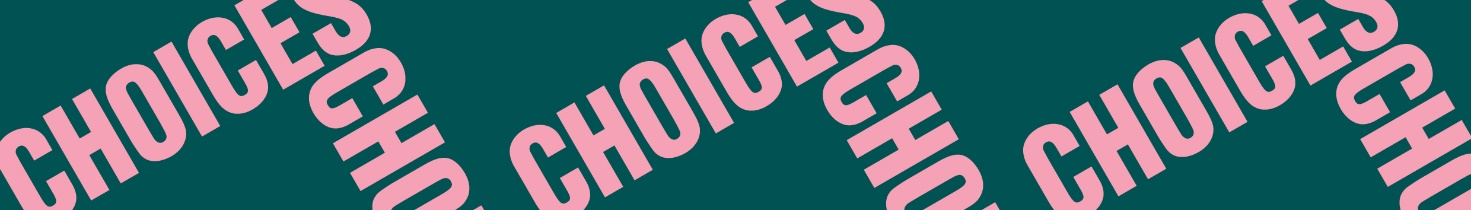 Strangers in a Strange LandAt 14, I walked through the desert to the US. My story didn’t end thereGrammatik 2: Find regelmæssige og uregelmæssige verberLæs i din grammatikbog og repeter, hvad der kendetegner regelmæssige og uregelmæssige verber. Afgør, om de markerede ord i følgende tekstuddrag er regelmæssige eller uregelmæssige.I was born in Honduras in 1992. My parents 1)broke up before I was born and when I was five, my father 2)left for the United States. I 3)lived with my mother and my sister and we were the poorest family in our small neighborhood. […]One night my stepfather 4)got drunk and 5)came over to my bed and 6)touched me inappropriately. I 7)started yelling and 8)ran out of the house. When my mom 9)came home the next day, I 10)told her what Faustino had done to me, but she didn’t believe me. She 11)sent me to another part of the city to work for his relatives. […]It 12)took us more than a month to get to the United States. We 13)traveled from Honduras to Guatemala on a bus. There were gangsters on board who 14)put a gun to my head, asking for all my money.Lav en kopi af følgende skema, og bøj verberne som angivet med eksempel 1.Præsens PræteritumPerfektum breakI breakI brokeI have broken